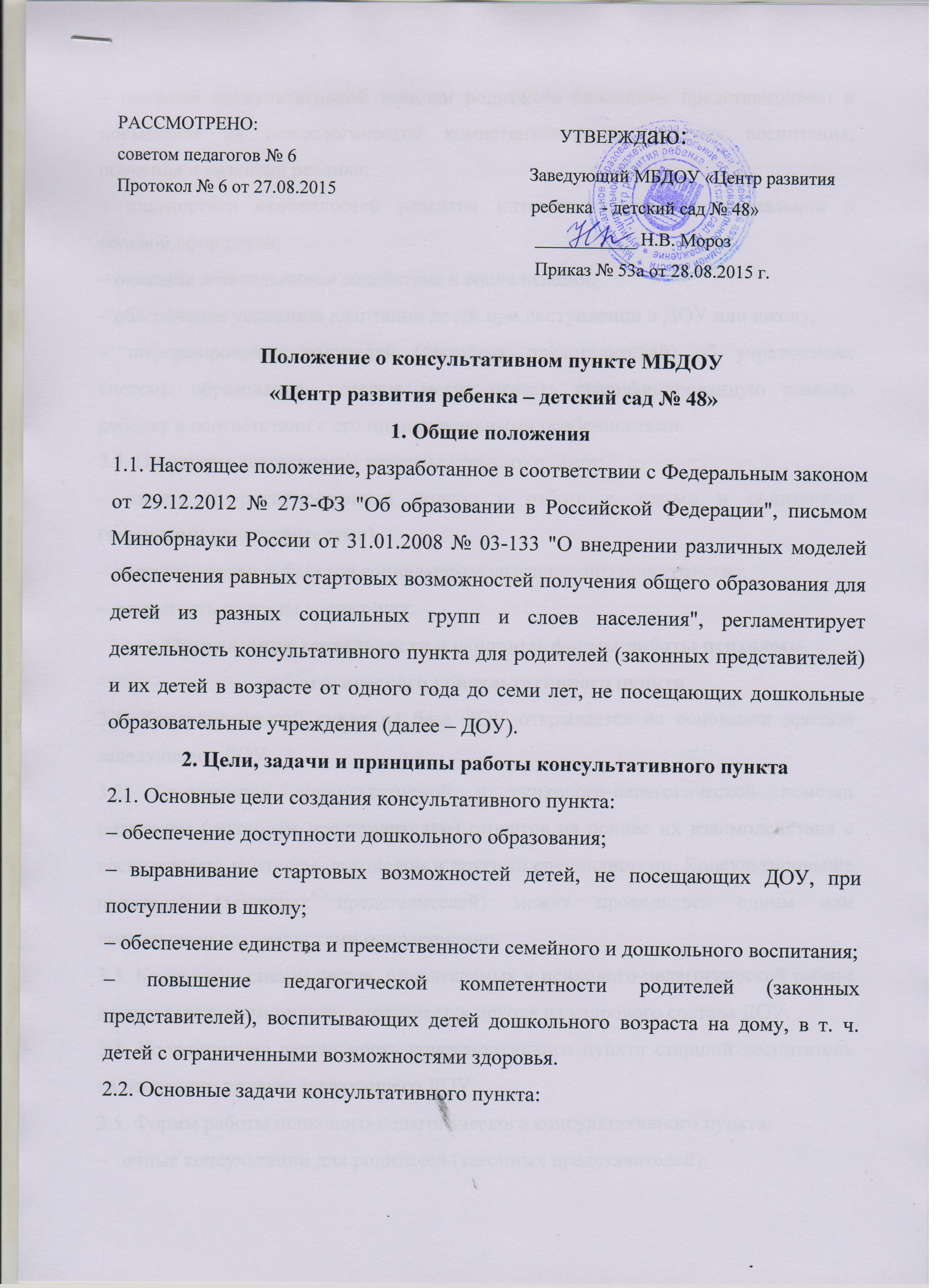 – оказание консультативной помощи родителям (законным представителям) и повышение их психологической компетентности в вопросах воспитания, обучения и развития ребенка;– диагностика особенностей развития интеллектуальной, эмоциональной и волевой сфер детей;– оказание дошкольникам содействия в социализации;– обеспечение успешной адаптации детей при поступлении в ДОУ или школу;– информирование родителей (законных представителей) об учреждениях системы образования, которые могут оказать квалифицированную помощь ребенку в соответствии с его индивидуальными особенностями.2.3. Принципы деятельности консультативного пункта:– личностно-ориентированный подход к работе с детьми и родителями (законными представителями);– сотрудничество субъектов социально-педагогического пространства;– открытость системы воспитания.3. Организация деятельности и основные формы работы психолого-педагогического консультативного пункта3.1. Консультативный пункт на базе ДОУ открывается на основании приказа заведующего ДОУ.3.2. Организация консультативной и психолого-педагогической помощи родителям (законным представителям) строится на основе их взаимодействия с воспитателем, учителем- логопедом и другими специалистами. Консультирование родителей (законных представителей) может проводиться одним или несколькими специалистами одновременно.3.3. Количество специалистов, привлекаемых к психолого-педагогической работе в консультативном пункте, определяется исходя из кадрового состава ДОУ.3.4. Координирует деятельность консультативного пункта старший воспитатель на основании приказа заведующего ДОУ.3.5. Формы работы психолого-педагогического консультативного пункта:–   очные консультации для родителей (законных представителей);– коррекционно-развивающие занятия с ребенком в присутствии родителей (законных представителей);– совместные занятия с родителями и их детьми с целью обучения способам взаимодействия с ребенком;– мастер-классы, тренинги, практические семинары для родителей (законных представителей) с привлечением специалистов ДОУ (согласно утвержденному графику ежемесячно).3.6. Консультативный пункт работает   согласно  графику работы, утвержденному заведующим ДОУ.4. Документация консультативного пункта4.1. Ведение документации консультативного пункта выделяется в отдельное делопроизводство.4.2. Перечень документации консультативного пункта:– план проведения образовательной деятельности с детьми и родителями (законными представителями)     разрабатывается специалистами ДОУ и утверждается руководителем. В течение учебного года  в документ могут вноситься изменения;– журнал учета работы консультативного пункта , который ведется старшим воспитателем;– журнал регистрации родителей, посещающих консультативный пункт;– график работы консультативного пункта;5. Прочие положения5.1. За получение консультативных услуг плата с родителей (законных представителей) не взимается.5.2. Для работы с детьми и родителями (законными представителями) используется учебно-материальная база ДОУ.5.3. Контролирует деятельность консультативного пункта заведующий ДОУ, старший воспитатель.